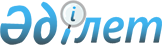 Об изменении границ населенных пунктов города АрысСовместное постановление акимата города Арыс Южно-Казахстанской области от 21 декабря 2012 года № 562 и решение Арысского городского маслихата Южно-Казахстанской области от 21 декабря 2012 года № 11/64-V. Зарегистрировано Департаментом юстиции  Южно-Казахстанской области 31 января 2013 года № 2216

      В соответствии с пунктом 1, 5 статьи 108 Земельного кодекса Республики Казахстан от 20 июня 2003 года акимат города Арыс ПОСТАНОВИЛ и маслихат города Арыс РЕШИЛ:



      1. Согласно совместному представлению отдела земельных отношений и отдела архитектуры и градостроительства изменить границы:



      1) Включить 270,9 гектара земельного участка в границу населенного пункта Акдала Акдалинского сельского округа, общая площадь 513,5  гектар;



      2) Включить 36,1 гектара земельного участка в границу населенного пункта П.Арапов Акдалинского сельского округа, общая площадь 104,3 гектар;



      3) Включить 30,0 гектара земельного участка в границу населенного пункта Акын Жакып Акдалинского сельского округа, общая площадь 31,4 гектар;



      4) Включить 17,4 гектара земельного участка в границу населенного пункта Байыркум Байыркумского сельского округа, общая площадь 470,85 гектар;



      5) Включить 22,0 гектара земельного участка в границу населенного пункта Кокжиде Байыркумского сельского округа, общая площадь 212,3 гектар;



      6) Включить 35,34 гектара земельного участка в границу населенного пункта Дермене Дерменинского сельского округа, общая площадь 128,94 гектар;



      7) Включить 82,46 гектара земельного участка в границу населенного пункта Шаян Дерменинского сельского округа, общая площадь 213,76 гектар;



      8) Включить 16,9 гектара земельного участка в границу населенного пункта Саналы Дерменинского сельского округа, общая площадь 151,3 гектар;



      9) Включить 28,03 гектара земельного участка в границу населенного пункта Каражантак Дерменинского сельского округа, общая площадь 121,86 гектар;



      10) Включить 32,5 гектара земельного участка в границу населенного пункта Жидели Жиделинского сельского округа, общая площадь 129,85 гектар;



      11) Включить 49,54 гектара земельного участка в границу населенного пункта Аккала Жиделинского сельского округа, общая площадь 285,54 гектар;



      12) Включить 72,3 гектара земельного участка в границу населенного пункта Сырдария Сырдаринского сельского округа, общая площадь 208,4 гектар;



      13) Включить 18,4 гектара земельного участка в границу населенного пункта Шогурли Сырдаринского сельского округа, общая площадь 75,65 гектар;



      14) Включить 137,9 гектара земельного участка в границу населенного пункта Монтайтас Монтайтасского сельского округа, общая площадь 517,9 гектар;



      15) Включить 26,8 гектара земельного участка в границу населенного пункта Кабылсай Монтайтасского сельского округа, общая площадь 55,6 гектар;



      16) Включить 47,44 гектара земельного участка в границу населенного пункта Шагир Монтайтасского сельского округа, общая площадь 128,84 гектар.



      2. Настоящее совместное постановление и решение вводится в действие по истечении десяти календарных дней после дня его первого официального опубликования.

      

      Исполняющий обязанности акима города       А.Аликулов

      

      Председатель сессии городского маслихата   К.Абдихалык

      

      Секретарь городского маслихата             К.Баймурзаев 
					© 2012. РГП на ПХВ «Институт законодательства и правовой информации Республики Казахстан» Министерства юстиции Республики Казахстан
				